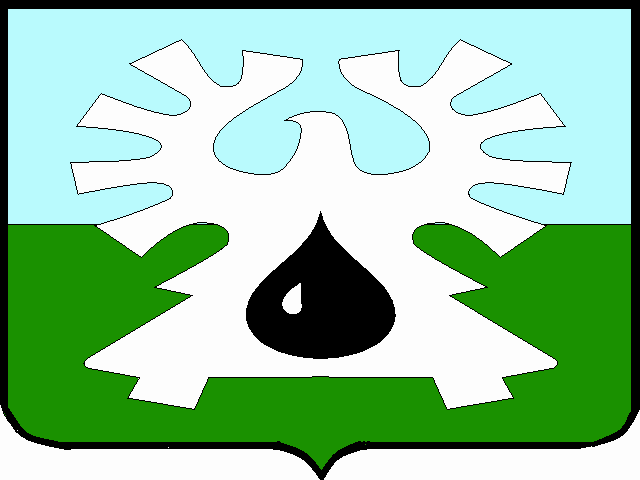 МУНИЦИПАЛЬНОЕ ОБРАЗОВАНИЕ ГОРОД УРАЙХанты-Мансийский автономный округ-ЮграАДМИНИСТРАЦИЯ ГОРОДА УРАЙПОСТАНОВЛЕНИЕот ________________	№ _________О внесении изменения в приложение к постановлению администрации города Урай от 25.12.2014 №4593 «Об утверждении тарифов на услуги, предоставляемые МАУ ДО «ДЮСШ «Старт»В соответствии с Федеральным законом от 06.10.2003 №131-ФЗ «Об общих принципах организации местного самоуправления в Российской Федерации», решением Думы города Урай от 27.10.2016 №19 «О порядке принятия решения об установлении тарифов на услуги муниципальных предприятий и учреждений города Урай, выполнение работ» и на основании обращения Муниципального автономного учреждения дополнительного образования «Детско-юношеская спортивная школа «Старт»:1. Внести изменение в приложение к постановлению администрации города Урай от 25.12.2014 №4593 «Об утверждении тарифов на услуги, предоставляемые МАУ ДО «ДЮСШ «Старт», дополнив таблицу строками 12, 12.1, 12.2, 13, 13.1, 13.2:«».2. Опубликовать постановление в газете «Знамя» и разместить на официальном сайте органов местного самоуправления города Урай в информационно-телекоммуникационной сети «Интернет».3. Контроль за выполнением постановления возложить на заместителя главы города Урай С.П.Новосёлову.Глава города Урай 	Т.Р. Закирзянов12Спортивное занятие катанием на коньках (без предоставления коньков):12.1.для взрослых 1 посещение, 1 час, 1 человек170,0012.2.для детей до 14 лет включительно1 посещение, 1 час, 1 человек145,0013Спортивное занятие катанием на коньках (с предоставлением коньков):13.1.для взрослых 1 посещение, 1 час, 1 человек240,0013.2.для детей до 14 лет включительно1 посещение, 1 час, 1 человек200,00